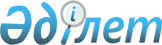 Об установлении квоты рабочих мест для инвалидов на предприятиях и организациях города Жезказган
					
			Утративший силу
			
			
		
					Постановление акимата города Жезказгана Карагандинской области от 16 марта 2009 года N 08/05. Зарегистрировано Управлением юстиции города Жезказгана Карагандинской области 15 апреля 2009 года N 8-2-80. Утратило силу постановлением акимата города Жезказган Карагандинской области от 1 июня 2016 года N 15/05      Сноска. Утратило силу постановлением акимата города Жезказган Карагандинской области от 01.06.2016 N 15/05.

      В соответствии с Законом Республики Казахстан от 23 января 2001 года за N 149 "О занятости населения", Законом Республики Казахстан от 13 апреля 2005 года N 39 "О социальной защите инвалидов в Республике Казахстан", акимат города Жезказган ПОСТАНОВЛЯЕТ:

      1. Установить квоту рабочих мест для инвалидов в размере трех процентов от общей численности рабочих мест на предприятиях и организациях города Жезказган.

      2. Контроль за исполнением настоящего постановления возложить на заместителя акима города Жезказган Филипович Станислава Валентиновича.

      3. Настоящее постановление вводится в действие по истечению десяти дней после официального опубликования.


					© 2012. РГП на ПХВ «Институт законодательства и правовой информации Республики Казахстан» Министерства юстиции Республики Казахстан
				Аким города

К. Балмагамбетов

